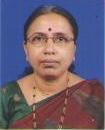 Smt. Sunanda UAssociate ProfessorDepartment of Commerce & ManagementUniversity College MangaloreEmail: sunanda.ucm@gmail.comMob: +91-9986720024Academic QualificationAcademic QualificationM. Com from Mangalore University, 1982M. Com from Mangalore University, 1982B.Com from Govt. College Mangalore (Currently University College Mangalore), 1980 B.Com from Govt. College Mangalore (Currently University College Mangalore), 1980 Teaching Experience Teaching Experience 33 years of teaching experience at University College Mangalore with special focus on Financial accounting, Banking theory and practice, Principles of management, etc.33 years of teaching experience at University College Mangalore with special focus on Financial accounting, Banking theory and practice, Principles of management, etc.Participation in seminars/conferences Participation in seminars/conferences National conference on “Role of higher education in entrepreneurship development in India” organized by Dept. of MBA (U.C.M) and Dept of Business Administration, Mangalore University held at University College Mangalore on 19-20 January, 2011 and presented a paper.National conference on “Role of higher education in entrepreneurship development in India” organized by Dept. of MBA (U.C.M) and Dept of Business Administration, Mangalore University held at University College Mangalore on 19-20 January, 2011 and presented a paper.National conference on “Information technology and its implications on banking sector: challenges and prospects” on 17-19 April 2012.National conference on “Information technology and its implications on banking sector: challenges and prospects” on 17-19 April 2012.National seminar on “Art vis-à-vis violence” conducted by University College Mangalore on 9-10 January 2013.National seminar on “Art vis-à-vis violence” conducted by University College Mangalore on 9-10 January 2013.Workshop on “Research methodology” held on 20-23 January 2014 organised by Dept. of MBA (IB), University College Mangalore.Workshop on “Research methodology” held on 20-23 January 2014 organised by Dept. of MBA (IB), University College Mangalore.National conference “FEMCON-2014” on 22-23 April 2014 held at University College Mangalore.National conference “FEMCON-2014” on 22-23 April 2014 held at University College Mangalore.National seminar on “Women and political representation in India” organized by Dept. of Political Science, University College Mangalore on 12-13 September 2014.National seminar on “Women and political representation in India” organized by Dept. of Political Science, University College Mangalore on 12-13 September 2014.National conference on “Indian Banking: Managing transformation in the era of globalization and information technology” on 6-8 January 2015 organised by Dept. of Commerce University College Mangalore.National conference on “Indian Banking: Managing transformation in the era of globalization and information technology” on 6-8 January 2015 organised by Dept. of Commerce University College Mangalore.Membership of Academic bodiesMembership of Academic bodiesB.O.E. (Commerce) Mangalore University, 2012-13B.O.E. (Commerce) Mangalore University, 2012-13B.O.E. (General Studies) Mangalore University, 2011-12 and 2012-13.B.O.E. (General Studies) Mangalore University, 2011-12 and 2012-13.Administrative experienceAdministrative experiencePrincipal in-charge of University College Mangalore during December 2014 to October 2015.Principal in-charge of University College Mangalore during December 2014 to October 2015.Head of the Department of Commerce, University College Mangalore from 2003-2006 and 2008-2009.Head of the Department of Commerce, University College Mangalore from 2003-2006 and 2008-2009.Convener of ECCC, member of internal assessment examination committee, fine-arts association, etc.Convener of ECCC, member of internal assessment examination committee, fine-arts association, etc.